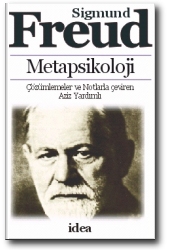 
Freud’un Metapsikolojik Metinleri İçin
ÇÖZÜMLEMELER ve NOTLAR
AZİZ YARDIMLIBİLİNÇALTI
(1915e)Baskının Özü: İçgüdüyü Temsil Eden Tasarımın Yokedilmesi Değil Ama Bilinçli Olmasının Engellenmesi 124I
BİLİNÇSİZİN AKLANMASI
Bilinçsizin Varoluşu Güdüleri Bilinçli Olmayan Eylemler Tarafından Sağlanır 125
Bilinç Kıpısaldır, Her Bir Kıpıda Edimsel Olarak Salt Çok Küçük Bir İçerik Kapsar (Bilinç Sözcüğü Tüm Bilgilerin Eşzamanlı Olarak Ya Da Birarada Bilindiklerini İmlemez) 126 ‘Bilinç = Ruhsal Olan’ Denklemi Geçersizdir: Ruhsal Olan Bilinçte Olandan Daha Çoğudur 126
Usumuzun Doğal Varsayımı: Tüm İnsanlar Bizimle Aynı Ansal Doğayı Paylaşırlar 127II
BİLİNÇSİZİN ÇOK ANLAMLILIĞI VE YERSEL BAKIŞ AÇISI
Kısaltmalar: Bilinç: Bç; Bilinçsiz: Bç-siz; Önbilinçli: Öbç 130
Ruhsal Edim İki Evre Arasında Yer Alan Bir Sınama (Sansür) İşleminden Geçer 130
Ruhsal Edimin Birinci Evresi Bilinçsizdir 130
Ruhsal Edimin Sansür Tarafından Bilinçsizde Tutulması Baskıdır 130
Ruhsal Edim Sansürden Geçerse İkinci Evreye, Bç Dizgesine Katılır 130
Sansürden Geçen Ruhsal Edim İlkin Bilinçli Değil Ama Bilince-Yeteneklidir (Önbilinçli) 130
Şimdilik Öbç Ve Bç Dizgelerini Bir Ve Aynı Sayıyoruz 131
Ruhsal Süreçler Dinamik Ölçütün Yanısıra Topografik Ölçüte Göre De Ayırdedilirler 131
Bilinçsizden Bilinçliye Aktarılma Sonucunda Tasarım Her İki Dizgede De Bulunur Mu? 131
Tasarımlar, Uyarılar Vb Sinir Gözeciklerinde Ya Da Beyin Liflerinde Dolaşmazlar 132
Ruhsal Topografinin Anatomi İle Hiçbir İlgisi Yoktur: Bölgeleme Kavramsaldır 132
Topografik Varsayım Üzerine, Bir Tasarım Ruhsal Aygıtın İki Yerinde Eşzamanlı Olarak Bulunabilir 132
Baskılanmış Tasarımın Hastaya İletilmesi Baskıyı Kaldırmak İçin Yeterli Değildir 132
Baskılanmışın Sözel İletimi Baskılanmış Tasarımın Yeni Bir Baskılanışında Sonlanır 132
Baskının Ortadan Kaldırılışı Direncin Yenilmesi Üzerine Bilinçli Tasarımın Bilinçsiz Anı-İzi İle Birleşmesinden Sonra Olur 133
Bilinçli Tasarım Ve Bilinçsiz Anı-İzinin Birleşmesi Elbette Aynı İçeriğin İki ‘Ruhsal Konum’da Birden Bulunduğunu Gösterir 133III
BİLİNÇSİZ DUYGULAR
İçgüdü Hiçbir Zaman Bilincin Nesnesi Olamaz (İçgüdü Temsilcisi Olabilir) 134
İçgüdü Bilinçaltında Bile Tasarım Yoluyla Temsil Edilir 134
Bilinçsiz Duyum, Duygu Ve Heyecanlar Olamaz (Her Zaman Bilinçlidirler) 134
Gene De Ruhçözümleme Uygulayımında Bilinçsiz Duygulardan Söz Ederiz, Çünkü — 134
Baskılanan Asıl İçgüdü Temsilcisi Başka Bir Tasarım İle Bağıntıya Zorlanır 134
Her Durumda Baskılanan Şey Heyecan Değil Ama Yalnızca Tasarımıdır (İçgüdüsel Temsilcisi) 134
Duyguların Yazgıları: 1) Bütünsel Ya Da Bölümsel Olarak Sürme, 2) Nitel Olarak Ayrı Bir Heyecan Miktarına Dönüşme, 3) Baskı 134
Baskının Asıl Hedefi Heyecan Gelişiminin Bastırılmasıdır 135
Bç Dizgesi Heyecanlanabilirliği, Kas Etkinliğini De Denetler (Bireyi Normal Durumda Tutar) 135IV
BASKININ TOPOGRAFİ VE DİNAMİĞİ
Baskı Bç-siz Ve Öbç (Bç) Dizgelerinin Sınırındaki Tasarımlar Üzerinde Etkilidir 137
Baskı Bir Yatırım Çekilişi İle İlgilidir 137
Baskıda Yatırım Çekilişi Hangi Dizgede Yer Alır? 137
Baskıda Geri Çekilen Yatırım Hangi Dizgeye Aittir 137
Baskılanan Tasarım Bç-siz’de Eyleme Yetenekli (=Dinamik) Kalır: Yatırım Korunur 137
Baskı Ancak Tasarımdan Öbç-li Yatırımının Çekilmesinden Oluşabilir 137
Yatırımlı [Erkeli] Bç-siz Tasarımının Öbç’ye Girişi Nasıl Engellenir? 137
Öbç Dizgesi Kendini Bilinçsiz Tasarımın Basıncına Karşı Koruyor Olmalıdır: Karşı-Yatırım 137
Ruhsal Sürecin Dinamik, Topografik Ve Ekonomik İlişkilerine Göre Tamamlanmış Betimlemesine METAPSİKOLOJİ Ya Da RUHBİLİMÖTESİ Adını Veriyoruz 138
Endişe Histerisi İnceleniyor 138V
Bç-SİZ  DİZGESİNİN TİKEL ÖZELLİKLERİ
Bç-siz’in Çekirdeği İçgüdü Temsilcilerinden (Dilek-Dürtüleri) Oluşur 142
Bç-siz’deki Süreçlerin Dört Özelliği: 142
1) Bç-siz’deki İçgüdü Dürtüleri Birbirleri İle Çelişemezler 142
Bç-siz Dizgesinde Hiçbir Yadsıma, Kuşku Ya Da Pekinlik Yoktur 142
2) Bç-siz’deki Tasarımlar Yerdeğişimi Aracılığıyla Yatırım Yeğinliklerini Kendi Aralarında Değiştirebilirler 142
Yoğunlaşma Süreci Yoluyla Bç-sizdeki Bir Tasarım Başka Tasarımların Yatırımlarını Üstlenebilir 142
Yerdeğiştirme Ve Yoğunlaşma Süreçleri Birincil Ruhsal Süreçlerin Göstergeleridir 142
3) Bç-siz’in Süreçleri Zamansal Bir Düzen Tanımazlar 142
4) Bç-siz Süreçler Olgusallığı Dikkate Almazlar, Haz İlkesine Altgüdümlüdürler 143
Bilinçsiz Süreçler Düş Görme Ve Sinirce Koşulları Altında Tanınabilir Olurlar 143
Yatırım Erkelerinin İki Ayrı Durumu: 1) Bağlı, 2) Özgürce Devinebilir 144
Öbç’nin Görevleri: Tasarım İçerikleri Arasında İletişim; Tasarımların Zamansal Düzenlenişleri; Sansür; Olgusallık Sınaması; Olgusallık İlkesi 144VI
İKİ DİZGENİN İLETİŞİMİ
Bç-siz Dizge Etkin, Gelişime Yetenekli, Etkileşimlidir, Kendini Türevlerde Sürdürür 145
Bç-siz’in Türevleri İnceleniyor 145
Bç-sizin Türevleri Arasında Bç Oluşumlarından Güçlükle Ayırdedilenler Vardır: Nitel Olarak Öbç’ye, Olgusal Olarak Bç-siz’e Aittirler: Örneğin Düşlemsel İmgeler 145
Öbç Ve Bç Arasındaki Sansür 146
Yalnızca Baskılanmış İçerik Değil, Ama Baskılanmamış Dürtülerin Bir Bölümü De Bilinçsiz Kalır 147
Ruhçözümsel Sağaltım Bç-sizin Bç Tarafından Etkilenmesi Üzerine Kuruludur 148VII
BİLİNÇSİZİN TANISI
Sinircelerde Nesne-Yatırımı Baskıya Karşın — Aslında Baskının Sonucu Olarak — Sürer 150
Şizofrenide Libido Bene Geri Döner, Nesne-Yatırımından Vazgeçer (Nesnesiz Narsissizm) 150
Şizofreni Histeride Baskılanan Pekçok Şeye Bilinçli Anlatım Verir 150
Şizofrenide Ben—Nesne İlişkisi Ve Bilinç İlişkileri Arasındaki Bağıntı Konusunda Birşey Bilmiyoruz 151
Şizofrenide Anlatım Gösterişli Ve Yapmacık Olur; Tümce Yapıları Bozulur, Anlatımlar Saçma Görünür 151
Şizofrenide Anlatım İçerikleri Bedensel Örgenlerle Ya Da Bedensel Sinir-Uyarıları İle İlişkilenir 151
Histeride Bilinçsiz Dinamik Belirtilere Şizofrenide Bilinçli Sözel Belirtiler Karşılık Düşer 152
Şizofrenide Sözcükler Birincil Ruhsal Sürece Altgüdümlü Olurlar, Yoğunlaşma Ve Yerdeğişimine Uğrarlar 152
Şizofrenide Yatırım Yoğunlaşması Tek Bir Sözcük Üzerine Yönelebilir 152
Şizofrenide Sözcük-Bağıntısı Şey-Bağıntısından Daha Güçlüdür 153
Şizofrenide Nesne-Yatırımlarından Vazgeçilir, Nesnelerin Sözcük-Tasarımlarının Yatırımı Sürdürülür 154
Sinircede Baskının Geri Çevrilen Tasarıma Yadsıdığı Şey Sözcüklerle Anlatılma Olanağıdır 154
Baskı Durumu Ruhsal Sürecin Bç-siz’de Sözcük Anlatımından Yoksun Olarak Kalışıdır 154